«Винсент»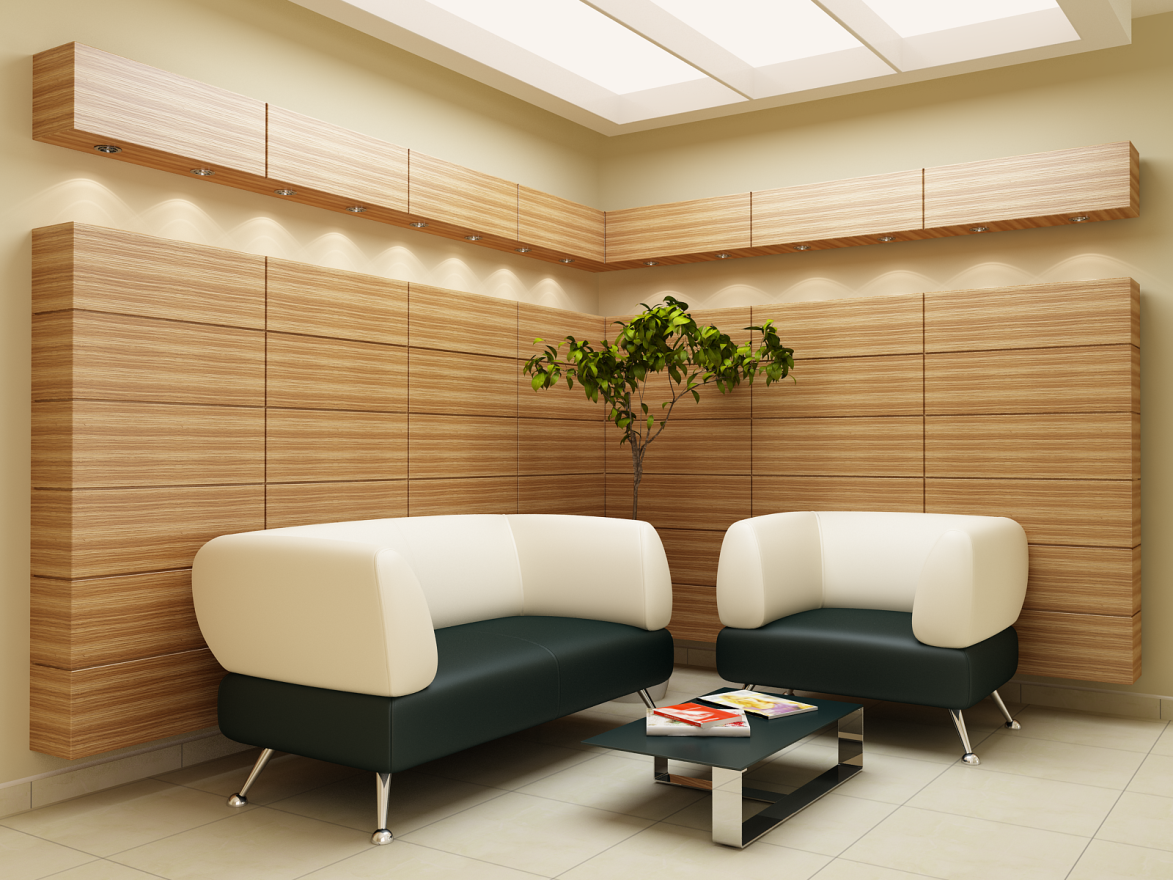 Так полюбившийся многим стиль модерн нашел свое отражение в комплекте мебели «Винсент». Стильная, удобная и элегантная модель украсит любое помещение, сделав его неповторимым и изысканным. Лаконичность деталей создают ощущения комфорта и уюта,  атмосферу благополучия и спокойствия.Возможность сделать диван в любом исполнении открывает неограниченный простор для творчества. Каркас: Фанера, ДВП, Брус (сосна).Опора сидения: металлическая змейка с клипсами. Мягкие элементы: ППУ, Холкон, войлок.Опоры: металлические с хромированным покрытием.Модель не разборная. Габаритные размеры «Винсент»:*Масса изделия может отличаться в зависимости от  материала обивки (Нк,кз).Варианты исполнения: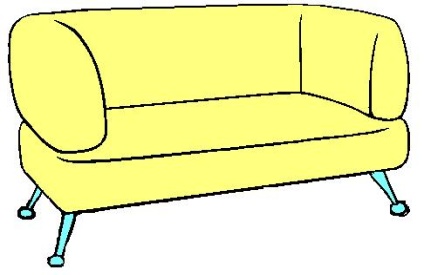 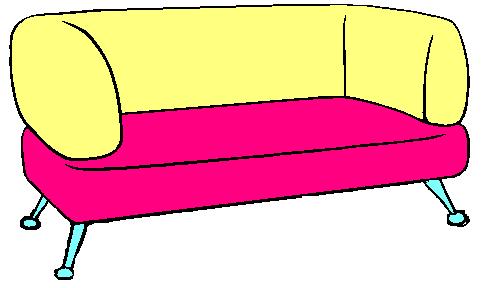                                          Вариант 1                                                                        Вариант 2                    Диван "Винсент" 140                    Диван "Винсент" 140                    Диван "Винсент" 140                    Диван "Винсент" 140                    Диван "Винсент" 140                    Диван "Винсент" 140                    Диван "Винсент" 140                    Диван "Винсент" 140                    Диван "Винсент" 140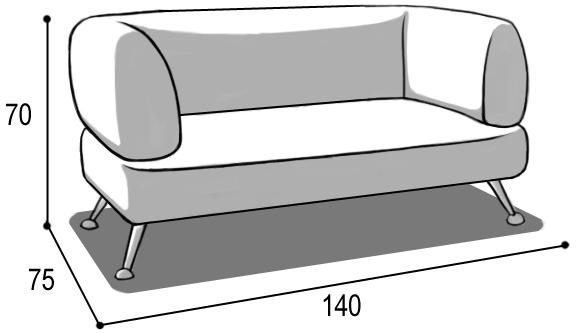 Габаритные размерыГабаритные размерыГабаритные размерыРазмеры спального местаРазмеры спального местаРазмеры спального местаДополнительноДополнительноДополнительноГлубина(см)Ширина(см)Высота(см)Глубина(см)Ширина(см)Высота(см)Высота спинки (см)Высота/глубинасиденья(см)м3, кг7514070---3040/500,74 м337,5кг*● Габаритные размеры каждого модуля могут иметь отклонения ±2см.● Габаритные размеры каждого модуля могут иметь отклонения ±2см.● Габаритные размеры каждого модуля могут иметь отклонения ±2см.● Габаритные размеры каждого модуля могут иметь отклонения ±2см.● Габаритные размеры каждого модуля могут иметь отклонения ±2см.● Габаритные размеры каждого модуля могут иметь отклонения ±2см.● Габаритные размеры каждого модуля могут иметь отклонения ±2см.● Габаритные размеры каждого модуля могут иметь отклонения ±2см.● Габаритные размеры каждого модуля могут иметь отклонения ±2см.                    Диван "Винсент"160                    Диван "Винсент"160                    Диван "Винсент"160                    Диван "Винсент"160                    Диван "Винсент"160                    Диван "Винсент"160                    Диван "Винсент"160                    Диван "Винсент"160                    Диван "Винсент"160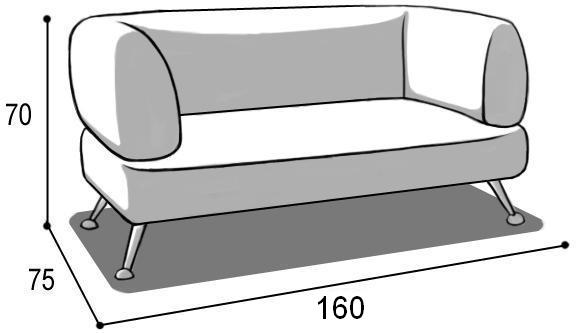 Габаритные размерыГабаритные размерыГабаритные размерыРазмеры спального местаРазмеры спального местаРазмеры спального местаДополнительноДополнительноДополнительноГлубина(см)Ширина(см)Высота(см)Глубина(см)Ширина(см)Высота(см)Высота спинки (см)Высота/глубинасиденья(см)м3, кг7516070---3040/500,84 м340,5кг*● Габаритные размеры каждого модуля могут иметь отклонения ±2см.● Габаритные размеры каждого модуля могут иметь отклонения ±2см.● Габаритные размеры каждого модуля могут иметь отклонения ±2см.● Габаритные размеры каждого модуля могут иметь отклонения ±2см.● Габаритные размеры каждого модуля могут иметь отклонения ±2см.● Габаритные размеры каждого модуля могут иметь отклонения ±2см.● Габаритные размеры каждого модуля могут иметь отклонения ±2см.● Габаритные размеры каждого модуля могут иметь отклонения ±2см.● Габаритные размеры каждого модуля могут иметь отклонения ±2см.                    Диван "Винсент"190                    Диван "Винсент"190                    Диван "Винсент"190                    Диван "Винсент"190                    Диван "Винсент"190                    Диван "Винсент"190                    Диван "Винсент"190                    Диван "Винсент"190                    Диван "Винсент"190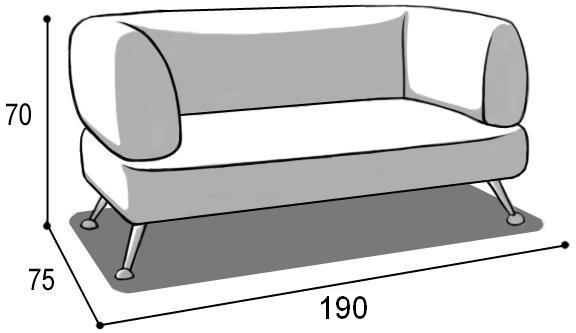 Габаритные размерыГабаритные размерыГабаритные размерыРазмеры спального местаРазмеры спального местаРазмеры спального местаДополнительноДополнительноДополнительноГлубина(см)Ширина(см)Высота(см)Глубина(см)Ширина(см)Высота(см)Высота спинки (см)Высота/глубинасиденья(см)м3, кг7519070---3040/501 м345кг*● Габаритные размеры каждого модуля могут иметь отклонения ±2см.● Габаритные размеры каждого модуля могут иметь отклонения ±2см.● Габаритные размеры каждого модуля могут иметь отклонения ±2см.● Габаритные размеры каждого модуля могут иметь отклонения ±2см.● Габаритные размеры каждого модуля могут иметь отклонения ±2см.● Габаритные размеры каждого модуля могут иметь отклонения ±2см.● Габаритные размеры каждого модуля могут иметь отклонения ±2см.● Габаритные размеры каждого модуля могут иметь отклонения ±2см.● Габаритные размеры каждого модуля могут иметь отклонения ±2см.                    Кресло "Винсент"                    Кресло "Винсент"                    Кресло "Винсент"                    Кресло "Винсент"                    Кресло "Винсент"                    Кресло "Винсент"                    Кресло "Винсент"                    Кресло "Винсент"                    Кресло "Винсент"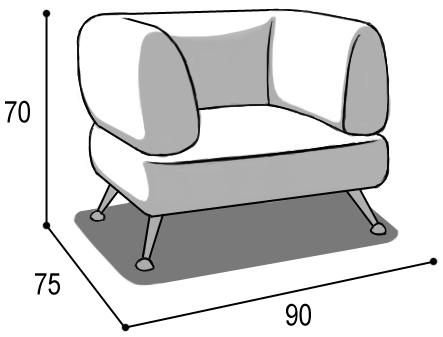 Габаритные размерыГабаритные размерыГабаритные размерыРазмеры спального местаРазмеры спального местаРазмеры спального местаДополнительноДополнительноДополнительноГлубина(см)Ширина(см)Высота(см)Глубина(см)Ширина(см)Высота(см)Высота спинки (см)Высота/глубинасиденья(см)м3, кг759070---3040/500,5 м330,5кг*● Габаритные размеры каждого модуля могут иметь отклонения ±2см.● Габаритные размеры каждого модуля могут иметь отклонения ±2см.● Габаритные размеры каждого модуля могут иметь отклонения ±2см.● Габаритные размеры каждого модуля могут иметь отклонения ±2см.● Габаритные размеры каждого модуля могут иметь отклонения ±2см.● Габаритные размеры каждого модуля могут иметь отклонения ±2см.● Габаритные размеры каждого модуля могут иметь отклонения ±2см.● Габаритные размеры каждого модуля могут иметь отклонения ±2см.● Габаритные размеры каждого модуля могут иметь отклонения ±2см.